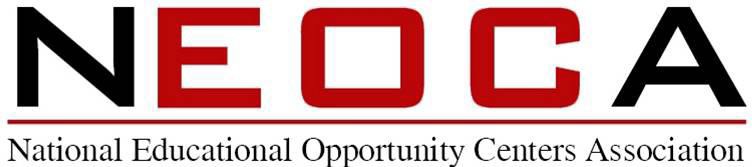 Annual Business Meeting San Diego, CASeptember 20, 20221:20 p.m.	Meeting Called into Session (After Scholarship presentations)Call Meeting to Order – Mr. Lee Williams III, NEOCA PresidentRoll Call – Ms. Ikisha Cross, NEOCA SecretaryApproval of the Minutes from 2021 – Ms. Ikisha Cross, NEOCA SecretaryReport of OfficersPresident’s Report – Mr. Lee Williams III , NEOCA PresidentVice President’s Report – Mrs. Tonya HarrisNEOCA 2022 Conference Committee ChairTreasurer Report – Mr. Matthew DonovanSecretary Report – Ms. Ikisha CrossNEOCA 2022 Scholarship Committee ChairPast President’s Report – Mateo ArteagaOld Business 1:40 p.m.	New BusinessNEOCA Fair Share Donation for 2022 – Mr. Matthew Donovan2:00 p.m.	Adjournment of Business Meeting or break if the meeting is not finished2:00 p.m.	COE Update with Maureen Hoyler, President, Council for Opportunity in Education2:30 p.m.	Conclusion of NEOCA 2022 Business meeting if needed.